LÆRINGSPLAN FOR 8. TRINN - VEKE 37Denne veka: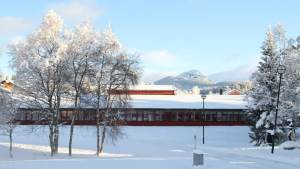 Kontaktlærar: ingebjorg.dyrland@bykle.kommune.noTlf til skulen: 37938621Heimeside: www.minskole.no/bykleskule MåndagTysdagOnsdagTorsdagFredag 08.30 - 09.30krlenorskmattematteTysk / no 09.45 - 10.35musikkSamf.fagnorsknorskmatte 11.15 - 12.15Samf.fagnaturfagkrleK og hUdv /valfag 12.30 - 13.30engengtysk/noSamf.fagvalfag 13.45 - 14.45naturfagkrøvkrøvPrøver og innleveringarVFLExit-kort og kameratvurdering av lekserSosialt målEg  rekk opp handa og ventar til eg får ordet før eg seier nokoFagLæringsmålDette gjer vi på skulenDette må eg gjere heimeNorskKunne forklare skilnaden mellom påstand og argumentKjenne att retoriske apellformers. 135-139 i Nye KontekstGjer oppgåve1 og 2 s. 142 i Nye Kontekst. Om ikkje du hugsar kva dette er, kan du sjå på s. 135 og 138.MatteSkriftleg rekning av multiplikasjon og divisjonFaktorisering  , primtalsfaktoriseringVi arbeider med s.19 -33Arbeid på smartvurdering – arbeid i minst 45 minEngelskSkriv ulike typar tekstar med struktur og samanhengForstå hovudinnhald og detaljar i ulike typar munnlege tekstar og forskjellige emneVi førebur nasjonal prøve i engelsk Vi skriv, gir kvarandre gode råd10.september: Skriv i minst 15. min på stilen din ( dersom du tenkjer at du er ferdig, bruk 15. Min på å gjere teksten din betre!)NaturfagKRLEKunne fortelje om filosofen SokratesVi arbeider i “Horisontar” s. 12-15Lag fem spørsmål og svar om Sokrates.S-fagOrganisering av eit vallokal.Korleis vi organiserer oss på jordoverflata ved hjelp av breddegradar og meridianarMålestokk og ulike kartteikn, og korleis vi orienterer oss på eit kartUlike typar kart, og korleis dei vert laga.Går på rådhuset, og ser på vallokalet.Arbeider med kva kart er, og kva som er det viktigaste med dei ulike karttypane. TIl tysdag 10.septemberSkriv fem setningar om kart .Bruk geografiboka s.11 - 16TyskVis at du kan alle uttalereglane Vis at du veit kva dei personlege pronomena heiterLese, omsetje, snakke om uttalereglar og løyse oppgåver i samband med læringsmåla 11.september: les og omset s. 15 + gloser 13.september: Ver sikker på at du kan alle uttalereglane og at du veit kva dei personlege pronomena heiterMusikkKOHBruke ulike teknikkar i arbeid med eit billete ut frå eigne interessar.Teikne portrett ved hjelp av instruksjon på nettet. Vi teikner Manga med ljus og skugge.GymFå ein bedre teknikk i de ulike friidretts-aktivitetene. Friidrett; ulike idretter knyttet til friidrett (løp, kast, og hopp f.eks). 